 ELEKTRİKLİ HAVA KOMPRESÖRÜ KULLANIM
 VE BAKIM TALİMATI
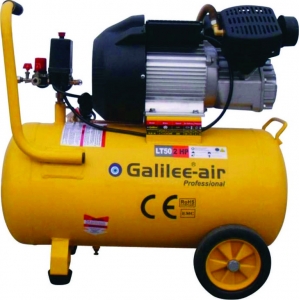 AMAÇ: Bu talimatın amacı,elektrikli hava kompresörün kullanımında uyulması gereken kuralları tanımlamaktır.KAPSAM: Bu talimat elektrikli hava kompresörü kullanan personeli ve ilgili teknisyenleri  kapsar.UYGULAMA3.1.ELEKTRİKLİ HAVA KOMPRESÖRÜ KULLANIMI VE BAKIMI3.1.1.Makine çalıştırılmadan önce, elektrik bağlantılarının tam ve emniyetli olup olmadığına bakılır, görülen eksikliği, varsa elektrikçiye haber verilir.3.1.2.Kompresör yağı kontrol edilir, noksansa tamamlanır. 3.1.3.Çalıştırmadan önce hava tankının ve ara soğutucunun musluğu açılır, birikmiş su ve pisliğin akması sağlanır.Kompresör civarında yanıcı, parlayıcı, patlayıcı madde veya gazın olmadığına dikkat edilir.3.1.4.Hava emiş boğazı  veya emiş ağzının  temiz hava alacak şekilde olmasına dikkat edilir.3.1.5.Kompresör hava boruları askılarına ve sağlım olduğuna bakılır.3.1.6.Kompresör pervone , kayış , kasnak muhafazalarının  yerinde sağlam tespit edildiğine dikkat edilir. 3.1.7.Basınç saatlerinin sağlam ve normal basıncı gösterip göstermediğini kontrol edilir.  Kompresörün komple veya hava tankının etrafı çevrili patlamaya karşı emniyetli bir oda içerisinde olduğuna dikkat edilir, aksi halde kompresör çalıştırılmaz.3.1.8. Kompresör hava hortumlarının temiz ve sağlam olduğuna dikkat edilir. Yağlı yanıcı madde bulaşmış hortum kullanılmaz. Kullanılan hortumun bezli  ve max işletme basıncına dayanıklı olmasına dikkat edilir.3.1.9.Elektrikli basınç ayar regülatörünün işletme basıncı 7,5 kg/cm2  'de   motoru stop ettirip ettirmediğini kontrol edilir. Ettirmiyorsa  panodan şalteri kapatmak suretiyle motoru stop ettirerek elektrikçiye haber verilir.3.1.10.Emniyet ventillerinin işletme basıncı 8 kg/cm2  nin üzerine çıkıldığında  çalışıp çalışmadığını kontrol edilir, çalışmıyorsa ilgililere haber verilir ve  emniyet ventillerinin 8 kg/cm2  olması sağlattırılır.3.1.11.Kompresör çalıştırılmadığı veya lazım olmadığı zaman, çalıştırma düğmesinden elektrik kesilir. 3.1.12.Kompresör tankı üzerinde 15 kg/cm2 basınca dayanacak olduğu yazıldığı halde kompresör  12 kg/cm2  test edilmiş, işletme basıncı da 8 kg/cm2  olarak kabul edilmiş, emniyet ventili 8 kg/cm2  de açacak şekilde ayarlanmış, otomatik kumanda şalteri de 4-7,5 kg/cm2  arasında çalışacak şekilde ayarlanır.3.1.13.Kompresöre yapılan bakımlar “Kompresör Bakım Kartı” na işlenerek muhafaza edilir. İş yeri tarafından tutanak halinde hazırlanan Talimatı okudum . Bir suretini aldım, diğer suretini de iş yerine verdim. Talimatta açıklanan kurallara uyacağımı beyan ve kabul ederim. İş bu talimatı tam sıhhatte olarak, kendi rızamla isteyerek ve bilerek imzaladım. TEBLİĞ EDEN TEBLİĞ EDENTEBELLÜĞ EDEN TEBELLÜĞ EDEN  TEBLİĞ EDEN TEBLİĞ EDENTEBELLÜĞ EDEN TEBELLÜĞ EDEN  ADI SOYADI ADI SOYADI TARİH  TARİH İMZA İMZA